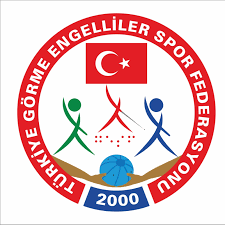 TÜRKİYE GÖRME ENGELLİLER SPOR FEDERASYONU SESİ GÖRENLER FUTBOL LİGİ2022SEZONU 5.HAFTA (27/08/2022 ) ATAMALARIM AÇTARİHSAATA TAKIMIEV SAHİBİB TAKIMIMİSAFİRHAKEMLERGÖREVLİLER127/08/2022SAAT:10:00ÇANKAYA BELEDİYESİ GÖRME ENGELLİLER SPOR KULÜBÜTÜRKİYE GÖRME ENGELLİLER DERNEĞİ SPOR KULÜBÜ 1.ÖMER FATİH ERGÜL2.EMRULLAH AYGÜN3.MUHAMMET KAVAKSÜRE: OSMAN BARANYAZI: HÜLYA ERSOYGözlemci:OYA KAÇARTEMSİLCİ: VEDAT YAVUZLİG YÜRÜTME KURULU: M. ERKAN ÇÖMLEK127/08/2022SAAT:10:00ADRES: ÇANKAYA BELEDİYESİ AHLATLIBEL SPOR TESİSLERİ – İNCEK ANKARAADRES: ÇANKAYA BELEDİYESİ AHLATLIBEL SPOR TESİSLERİ – İNCEK ANKARA1.ÖMER FATİH ERGÜL2.EMRULLAH AYGÜN3.MUHAMMET KAVAKSÜRE: OSMAN BARANYAZI: HÜLYA ERSOYGözlemci:OYA KAÇARTEMSİLCİ: VEDAT YAVUZLİG YÜRÜTME KURULU: M. ERKAN ÇÖMLEK227/08/2022SAAT:17:30YENİMAHALLE BELEDİYESİ GÖRME ENGELLİLER SPOR KULÜBÜESKİŞEHİR GÖRME ENGELLİLER SPOR KULÜBÜ DERNEĞİ1.İSMAİL ÖZMEN2.ÖNDER ŞİMŞEK3.SADIK AKSOYSÜRE: ZUHAL ALKAN YAZI: AYŞE AKSOYGözlemci:YÜCEL SARPTEMSİLCİ: SADIK ÖZTÜRKLİG YÜRÜTME KURULU: FATİH ATALAY227/08/2022SAAT:17:30ADRES:KENTKOOP MAH. ŞEHİT HÜSEYİN BAHADIR CAD. HASAN ALİ YÜCEL PARKI İÇİ. BATIKENT ANKARAADRES:KENTKOOP MAH. ŞEHİT HÜSEYİN BAHADIR CAD. HASAN ALİ YÜCEL PARKI İÇİ. BATIKENT ANKARA1.İSMAİL ÖZMEN2.ÖNDER ŞİMŞEK3.SADIK AKSOYSÜRE: ZUHAL ALKAN YAZI: AYŞE AKSOYGözlemci:YÜCEL SARPTEMSİLCİ: SADIK ÖZTÜRKLİG YÜRÜTME KURULU: FATİH ATALAY327/08/2022SAAT:10:00YUKATEL DENİZLİ GESKİZMİR ÇAĞDAŞ GÖRMEYENLER SPOR KULÜBÜ1.AZİZ OLCAY OLGAÇ2.ZEKİ SERKAN ÖLÇEK3.FURKAN KOBAKSÜRE: SELÇUK AKBAŞYAZI: ADEM ŞAHİNGözlemci:AHMET DURGUNTEMSİLCİ: AYTEKİN KOKULULİG YÜRÜTME KURULU: AYHAN KAYHAN327/08/2022SAAT:10:00ADRES: ŞİRİNKÖY FUTBOL SAHASI. ŞİRİNKÖY MAHALLESİ. MERKEZ EFENDİ/DENİZLİADRES: ŞİRİNKÖY FUTBOL SAHASI. ŞİRİNKÖY MAHALLESİ. MERKEZ EFENDİ/DENİZLİ1.AZİZ OLCAY OLGAÇ2.ZEKİ SERKAN ÖLÇEK3.FURKAN KOBAKSÜRE: SELÇUK AKBAŞYAZI: ADEM ŞAHİNGözlemci:AHMET DURGUNTEMSİLCİ: AYTEKİN KOKULULİG YÜRÜTME KURULU: AYHAN KAYHAN427/08/2022SAAT:10:00YILDIRIM BELEDİYESİ ALTINOKTA GÖRME ENGELLİLER SPOR KULÜBÜKAYSERİ GÖRME ENGELLİLER SPOR KULÜBÜ1.MURAT DÖNMEZ2.MUSTAFA BOSTAN3.HÜSEYİN ÇİĞİLSÜRE: AYSEL TUNCAY YAZI: AYBÜKE YAPRAKCIGözlemci: MUSTAFA BASMACITEMSİLCİ: MEHMET FİŞEKLİG YÜRÜTME KURULU: TAYFUN TURGUT427/08/2022SAAT:10:00ADRES:Engelsiz Yaşam Merkezi Tohm atletizm pisti yanı (Veysel Karani Mahallesi, 409. Sk., Osmangazi/Bursa)ADRES:Engelsiz Yaşam Merkezi Tohm atletizm pisti yanı (Veysel Karani Mahallesi, 409. Sk., Osmangazi/Bursa)1.MURAT DÖNMEZ2.MUSTAFA BOSTAN3.HÜSEYİN ÇİĞİLSÜRE: AYSEL TUNCAY YAZI: AYBÜKE YAPRAKCIGözlemci: MUSTAFA BASMACITEMSİLCİ: MEHMET FİŞEKLİG YÜRÜTME KURULU: TAYFUN TURGUT